                                                                                                 ПРОЕКТВ соответствии с Жилищным кодексом Российской Федерации, Федеральным законом от 06.10.2003 №131-ФЗ «Об общих принципах организации местного самоуправления в Российской Федерации», Законом Оренбургской области от 18.07.2007 №1347 «О предоставлении гражданам, проживающим на территории Оренбургской области, жилых помещений жилищного фонда Оренбургской области», Уставом муниципального образования Соль-Илецкий городской округ постановляю:1. Утвердить:1.1. Порядок предоставления служебных жилых помещений муниципального специализированного жилищного фонда муниципального образования Соль-Илецкий городской округ согласно Приложению.1.2. Перечень категорий граждан, которым могут предоставляться служебные жилые помещения муниципального жилищного фонда:1) лица, занимающие муниципальные должности в органах местного самоуправления муниципального образования Соль-Илецкий городской округ Оренбургской области (выборные лица);2) муниципальные служащие органов местного самоуправления муниципального образования Соль-Илецкий городской округ Оренбургской области;3) работники муниципальных унитарных предприятий Соль-Илецкого городского округа Оренбургской области;4) работники муниципальных учреждений муниципального образования Соль-Илецкий городской округ Оренбургской области;5) специалисты государственных учреждений в области здравоохранения, социального обслуживания Соль-Илецкого городского округа Оренбургской области;6) лица, замещающие должности государственной (гражданской) службы на территории муниципального образования Соль-Илецкий городской округ Оренбургской области.2. Контроль за исполнением настоящего постановления возложить на заместителя главы администрации Соль-Илецкого городского округа по социальным вопросам Чернову О.В.3. Постановление вступает в силу после его официального  опубликования (обнародования).Глава муниципального образованияСоль-Илецкий городской округ                                                       А.А.КузьминВерно:Ведущий специалист организационного отдела                          Е.В.ТелушкинаРазослано: в прокуратуру Соль-Илецкого района, организационный отдел, отдел по жилищным и социальным вопросам                                                                       Приложение                                                                       к постановлению администрации                                                                       Соль-Илецкого городского округа                                                                       от ____.2018 №____Порядокпредоставления служебных жилых помещений муниципальногоспециализированного жилищного фонда муниципальногообразования Соль-Илецкий городской округ Оренбургской областиI. Общие положения1.1. Настоящий Порядок устанавливает процедуру предоставления служебных жилых помещений муниципального специализированного жилищного фонда муниципального образования Соль-Илецкий городской округ Оренбургской области (далее – Соль-Илецкий городской округ).1.2. Настоящий Порядок разработан в соответствии с Жилищным кодексом Российской Федерации, федеральными законами, законами Оренбургской области.1.3. Включение жилого помещения в специализированный жилищный фонд с отнесением к виду служебного жилого помещения и исключение из него осуществляются на основании постановления администрации Соль-Илецкого городского округа.1.4. Отнесение жилых помещений к специализированному жилищному фонду не допускается в случае, если жилые помещения предоставлены по договору социального найма, договору коммерческого найма, а также в случаях, если имеется обременение прав на данное имущество.1.5. Служебные жилые помещения специализированного жилищного фонда подлежат учету. Учет служебных жилых помещений специализированного жилищного фонда осуществляется отделом по управлению муниципальным имуществом администрации Соль-Илецкого городского округа.1.6. Служебные жилые помещения предоставляются гражданам в виде жилого дома, отдельной квартиры. Под служебные жилые помещения в многоквартирном доме могут использоваться как все жилые помещения такого дома, так и часть жилых помещений в этом доме.1.7. Служебные жилые помещения предоставляются гражданам, состоящим на учете граждан, нуждающихся в служебных жилых помещениях специализированного муниципального жилого фонда.II. Договор найма служебного жилого помещения2.1. Объектом договора найма служебного жилого помещения является жилое помещение пригодное для постоянного проживания граждан, благоустроенное применительно к условиям г.Соль-Илецка, и отвечающее установленным санитарным и техническим правилам и нормам, иным требованиям в соответствии с законодательством Российской Федерации и Оренбургской области.2.2. Договор найма служебного жилого помещения заключается в письменной форме и является основанием для вселения гражданина в служебное жилое помещение. Наниматель служебного жилого помещения не вправе осуществлять обмен занимаемого жилого помещения, а также передавать его в поднаем. В договор найма служебного жилого помещения включаются члены семьи нанимателя. Члены семьи нанимателя не приобретают самостоятельного права пользования этим помещением.2.3. Договор найма служебного жилого помещения считается заключенным с момента его подписания сторонами.2.4. Порядок и условия найма служебного жилого помещения определяются в договоре найма служебного жилого помещения, заключаемого в соответствии с типовым договором найма служебного жилого помещения, форма которого утверждена Постановлением Правительства РФ от 26.01.2006 №42 «Об утверждении Правил отнесения жилого помещения к специализированному жилищному фонду и типовых договоров найма специализированных жилых помещений».2.5. Служебное жилое помещение передается нанимателю по акту приема-передачи служебного жилого помещения.2.6. Плата за пользование служебными жилыми помещениями (плата за наем) устанавливается в соответствии с законодательством Российской Федерации.III. Порядок предоставления служебных жилых помещений3.1. Служебные жилые помещения предоставляются гражданам, не обеспеченным жилыми помещениями на территории Соль-Илецкого городского округа. Срок договора найма служебного жилого помещения определяется продолжительностью трудовых отношений, прохождения службы либо сроком нахождения на выборной должности.3.2. К заявлению о предоставлении служебного жилого помещения прилагаются:- копии документов, удостоверяющих личности гражданина и членов его семьи и подтверждающих родственные отношения (паспорта, свидетельства о рождении, свидетельства о заключении брака, судебные решения о признании членом семьи);- копия трудовой книжки заявителя, заверенная по месту службы (работы);- копии служебного контракта (трудового договора) и акта о назначении на должность (приеме на работу), заверенные по месту работы;- копии правоустанавливающих документов на объекты недвижимости, права на которые не зарегистрированы в Едином государственном реестре недвижимости;- справка с места регистрации о зарегистрированных лицах.Днем подачи заявления считается день представления заявителем всех необходимых документов.3.3. Заявление о предоставлении служебного жилого помещения регистрируется в журнале регистрации заявлений о предоставлении служебного жилого помещения.3.4. Глава Соль-Илецкого городского округа в течение 30 рабочих дней со дня подачи заявления принимает решение о предоставлении либо об отказе в предоставлении служебного жилого помещения на основании решения жилищной комиссии администрации городского округа.3.7. Решение о предоставлении служебного жилого помещения муниципального специализированного жилищного фонда оформляется постановлением администрации Соль-Илецкого городского округа.3.8. Основаниями для отказа в предоставлении служебного жилого помещения являются:- предоставление документов лицом, не относящимся к категории граждан, которым могут предоставляться служебные жилые помещения муниципального специализированного жилищного фонда;- отсутствие свободных служебных жилых помещений муниципального специализированного жилищного фонда;- отказ заявителя от предоставления служебного жилого помещения;- проживание в жилом помещении муниципального жилищного фонда Соль-Илецкого городского округа по договору социального найма жилого помещения;- наличие зарегистрированных прав заявителя и членов его семьи на жилое помещение, расположенное на территории г.Соль-Илецка.3.9. Получение служебного жилого помещения не является основанием для исключения гражданина из списка нуждающихся в предоставлении жилых помещений по договору социального найма.IV. Порядок прекращения и расторжения договоров наймаслужебного жилого помещения4.1. Договор найма служебного жилого помещения может быть расторгнут в любое время по соглашению сторон. Наниматель служебного жилого помещения в любое время может расторгнуть договор найма служебного жилого помещения на основании письменного заявления.4.2. Договор найма служебного жилого помещения может быть расторгнут в судебном порядке по требованию наймодателя при неисполнении нанимателем и проживающими совместно с ним членами его семьи обязательств по договору найма служебного жилого помещения, а также в случае:- невнесения нанимателем платы за жилое помещение и (или) коммунальные услуги в течение более шести месяцев;- разрушения или повреждения жилого помещения нанимателем или другими гражданами, за действия которых он отвечает;- систематического нарушения прав и законных интересов соседей, которое делает невозможным совместное проживание в одном жилом помещении;- использования жилого помещения не по назначению.4.3. Выселение граждан из служебных жилых помещений производится по основаниям и в порядке, установленным действующим законодательством. В случае отказа освободить жилое помещение указанные граждане подлежат выселению в судебном порядке без предоставления других жилых помещений, за исключением случаев, установленных Жилищным кодексом РФ.4.4. Прекращение договора найма служебного жилого помещения наступает в связи с утратой (разрушением) такого жилого помещения, а также в случаях:- смерти одиноко проживающего нанимателя;- прекращения трудовых отношений либо пребывания на службе.4.5. Расторжение или прекращение договора найма служебных жилых помещений влечет возникновение у нанимателей обязанности освободить занимаемые ими служебные жилые помещения. После окончания действия договора наниматель обязан освободить служебное жилое помещение и сдать его по акту передачи наймодателю в 10-дневный срок.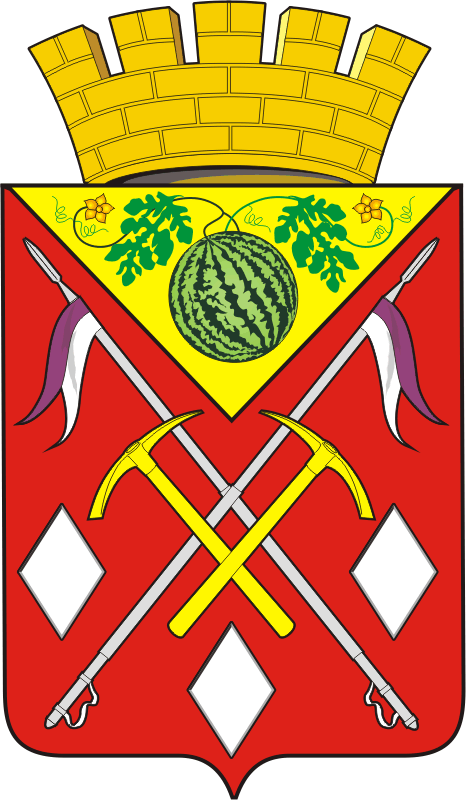 АДМИНИСТРАЦИЯМУНИЦИПАЛЬНОГО ОБРАЗОВАНИЯСОЛЬ-ИЛЕЦКИЙ ГОРОДСКОЙ ОКРУГОРЕНБУРГСКОЙ ОБЛАСТИПОСТАНОВЛЕНИЕ
_____________2018  №___________Об утверждении Порядка предоставления служебных жилых помещений муниципального специализированного жилищного фонда и Перечня категорий граждан, которым могут предоставляться служебные жилые помещения муниципального жилищного фонда